臺灣心臟胸腔暨血管麻醉醫學會暨臺中榮總心臟血管中心及臺中榮總麻醉部109年TTE/TEE術中心超實戰工作坊時    間：109年11月08日(日)（半日課程）主辦單位：臺灣心臟胸腔暨血管麻醉醫學會、臺中榮民總醫院心臟血管中心、臺中榮民總醫院麻醉部協辦單位: 台灣心臟超音波學會、中華民國醫用超音波學會地    點：臺中榮民總醫院 教學大樓 1F 第五會議室申請積分: 臺灣心臟胸腔暨血管麻醉醫學會20分；台灣胸腔及心臟血管外科學會分；         中華民國醫用超音波學會分；台灣心臟超音波學會分-課程表以現場情形為主-2020年TTE/TEE術中心超實戰工作坊坊109.11.08臺中榮民總醫院 教學大樓 1F 第五會議室【報名方式】一、報名資格：本會會員醫師、或非會員醫師、住院醫師、或有興趣的醫事人員。二、報名方式：一律採用網路報名https://reurl.cc/x0gLG1或QR Code掃描報名,填寫報名表前請先匯款    (報名表需填後五碼)，依匯款日期編排報名序位。報名人數：21人(即日起報名至額滿為止，絕不加收)報名繳費：台新銀行812(永康分行0872)帳號:2087-01-0000500-1戶名：臺灣心臟胸腔暨血管麻醉醫學會。三、課程費用: 會員6,000元、非會員7,500元四、注意事項:1、填寫網路報名表後，本會收到報名會2日內寄給給您通知您報名已完成，  如未收到請來信學會信箱: tscvaanes@gmail.com諮詢，謝謝。2、活動前一週將透過Email發行前通知，另活動當天報到處領取收據。3、有任何報名問題歡迎來電0970706922秘書處小霏諮詢。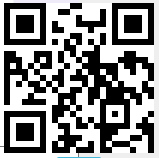 交通方式：1.開車請由台灣大道一號門或轉入東大路由四號門進入,停車費 30 元/小時。2.搭乘快捷公車,請於榮總東海大學站下車,             由二號門進入,步行緩斜坡約500公尺，             或由三號門進入院內依標示到達第二醫療大樓。3.其他交通細節,請上臺中榮總首頁/交通指南查詢https://web.vghtc.gov.tw/Content/img/map_02.jpg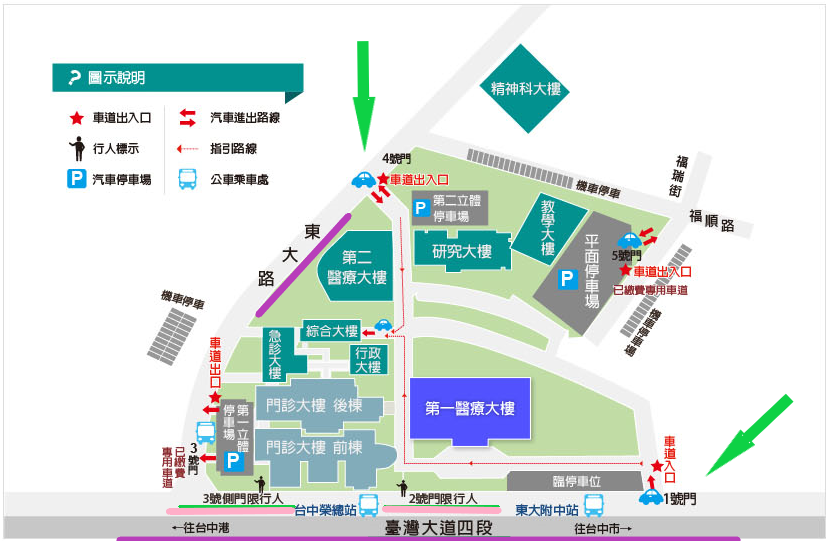 時間TopicTopicSpeakerSpeaker地點：臺中榮民總醫院 教學大樓 1F 第五會議室地點：臺中榮民總醫院 教學大樓 1F 第五會議室地點：臺中榮民總醫院 教學大樓 1F 第五會議室地點：臺中榮民總醫院 教學大樓 1F 第五會議室地點：臺中榮民總醫院 教學大樓 1F 第五會議室12:30-13:00報到報到報到報到13:00-13:10理事長致辭理事長致辭邢中熹主任邢中熹主任13:10-13:40Heart anatomy from surgeon’s viewHeart anatomy from surgeon’s view王中琦醫師王中琦醫師13:40-14:10Standard TTEStandard TTE林維文醫師林維文醫師14:10-14:40Congenital heart diseaseCongenital heart disease陳書農醫師陳書農醫師14:40-14:50         休息一下 待會兒更有精神休息一下 待會兒更有精神休息一下 待會兒更有精神休息一下 待會兒更有精神14:50-15:20Perioperative TEEPerioperative TEE劉恒豪醫師劉恒豪醫師15:20-15:50Evaluation of Mitral valveEvaluation of Mitral valve張詒婷醫師張詒婷醫師地點：臺中榮民總醫院 教學大樓 4F 外科微創中心地點：臺中榮民總醫院 教學大樓 4F 外科微創中心地點：臺中榮民總醫院 教學大樓 4F 外科微創中心地點：臺中榮民總醫院 教學大樓 4F 外科微創中心地點：臺中榮民總醫院 教學大樓 4F 外科微創中心15:50-16:10Coffee-BreakCoffee-BreakCoffee-BreakCoffee-Break16:10-17:50WorkshopWorkshopWorkshopWorkshopHeart-Anatomy workshop王中琦 Standard TTE workshop林維文Standard TTE workshop林維文Perioperative TEE workshop沈靜慧 張詒婷 劉恒豪16:10-16:40Group 1Group 2Group 2Group 316:40-17:10Group 3Group 1Group 1Group 217:10-17:40Group 2Group 3Group 3Group 117:40-17:50Closing沈靜慧 主任沈靜慧 主任沈靜慧 主任